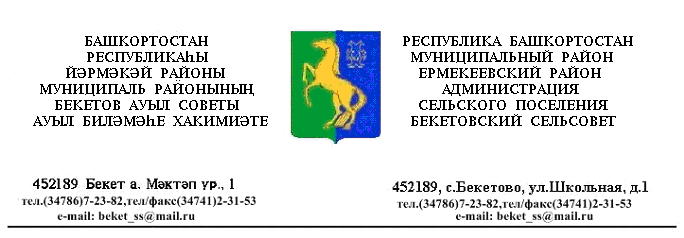 Исх. № 111 от 02.07.2019.          Информация по выполнению плана мероприятий по реализации в сельском поселении  Бекетовский сельсовет муниципального района  Ермекеевский район Республики Башкортостан комплексного плана противодействия идеологии терроризма  Осуществляли мероприятие по социальной реабилитации гражданина, отбывших наказание за преступления террористической и экстремистской направленности. Прибыл из мест лишения свободы Ефимов Фрол Иванович в конце мая по адресу : с. Городецкое , ул. Возрождения д.68.Обеспечили  использование средств наружной рекламы, установленных в местах массового пребывания людей, для информационно-пропагандистского воздействия в целях предупреждения распространения идеологии терроризма ( установили во всех населенных пунктах доски объявлений , где используем рекламы ).Начали подготовку общественно-политической мероприятии, посвященные Дню солидарности и борьбы с терроризмом.Изучается и распространяется  методические  рекомендации о порядке действий сельского поселения по выявлению фактов распространения идеологии терроризма в сети Интернет, а также по выявлению и пресечению экстремистских материалов, распространяемых в средствах массовой информации, разработанных республиканскими органами.В целях недопущения рецидивов террористической и религиозно-экстремистской деятельности:Совершенствуется  и развивается  практика деятельности комиссии по оказанию содействия в адаптации к мирной жизни лицам, решившим прекратить террористическую и экстремистскую деятельность.Разрабатывается  программа адаптации, реабилитации и социальной дезинтеграции для лица, отбывшего наказание .В целях формирования реализации комплексного плана на муниципальном уровне:а) определено должностное лицо, на которое  возложено непосредственное руководство работой по исполнению плана( управделами сп Бекетовский сельсовет Ахметшина Ф.К.);б)  выполняется мероприятии комплексного плана в текущих и перспективных планах сельского поселения ;в)  глава сельского поселения  разрабатывает внесение  функции по организации и реализации мероприятий комплексного плана и других мероприятий по противодействию идеологии и терроризма в уставы органов местного самоуправления и в должностные регламенты (обязанности лиц), ответственных за исполнение указанных функций;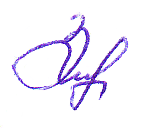           Глава сельского поселения           Бекетовский сельсовет                                              З.З.Исламова